Fête de la villeSamedi 18 juin - Au parc de l’hôpital Emile-Roux
 De 10h à 12h – Mini-Corrida
Courses pédestres proposées aux enfants de 6 à 11 ans
Départs à 10h30 pour les 6-7 ans, 11h pour les 8-9 ans et 11h30 pour les 10-11 ans.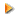 Renseignements : Service des sports : 01 45 10 76 46. De 14h à 18h - Village des animations
Plus de 25 ateliers différents pour les enfants : mini olympiade, fabrication d’instruments de musique, confection de masques africains, relais sportif, jeux musicaux, quizz TV, confection de brochettes de bonbons, initiations musicales, dessine ton arbre… Place au chant et à la danse
De 15h à 15h15 : Danses et défilés des enfants du Centre socioculturel Jean Marin et de la Maison des Temps durables.
De 15h25 à 15h55 : spectacle de chorale par les Cigalous (association CDC). De 16h30 à 18h - Boum des enfants
Venez danser et vous amuser sur des rythmes endiablés, avec DJ Prince Fristyle… Ambiance garantie ! De 14h à 18h - Espace lecture avec le Bibliobus
Envie de bouquiner dans l’herbe ? C’est possible avec le Bibliobus. 
Un coin détente sera installé à proximité pour dévorer confortablement BD ouDe 14h à 18h - Restauration légère sur place
Tout l’après-midi, vous pourrez déguster multiples mets sucrés : crêpes, pop corn, barbe à papa, glaces à l’eau, gâteaux, bonbons… et vous rafraîchir avec diverses boissons en vente également sur place.A 21h45 – Séance de cinéma à la Boîte à Clous (en raison des prévisions météo)Projection des Pingouins de Madagascar. Dimanche 19 juin - Au parc de l’hôpital Emile Roux
 De 13h à 18h : Tournoi de pétanque
13h à 13h45 : inscription de sur place
14h : début du tournoi Espace de jeux sportifs de plein air
Initiez-vous au tir à l’arc, au hockey sur gazon, à la pétanque suédoise, mini foot, jeux en bois, ping-pong…  Espace de jeux 
Dans le parc, vous trouverez diverses structures de jeux : trampo élastique, jeux surdimensionnés, structures gonflables dont un parcours de 25 m, jeux de société. Espace lecture avec le Bibliobus
Envie de bouquiner dans l’herbe ? C’est possible avec le Bibliobus. 
Un coin détente sera installé à proximité pour dévorer confortablement BD ou roman… Le Conservatoire vous initie…
Envie de découvrir la guitare électrique, la batucada, la danse brésilienne, le théâtre d’improvisation, le chant… C’est possible avec des ateliers animés par les professeurs du Conservatoire de Limeil-Brévannes.  Restauration sur place
Sandwichs, confiseries, gâteaux, boissons, softs… vous pourrez vous restaurer, vous désaltérer, vous faire des petits plaisirs gourmands durant tout l’après-midi.Mardi 21 juin - Place Jean-Jaurès
  A 19h30 - Fête de la Musique
Concert du groupe de rock Midnigth Vultures (reprise de Toto, Leni Kravitz, Phil Collins, Stevie Wonder, Eric Clapton…) de 19h30 à 23h.
Buvette de 20h à 22h30.Toutes les activités et animations sont gratuites.Renseignements : Service événementiel : 01 45 10 77 11